CONTRAT DE LOCATION SAISONNIEREEntre les soussignés :Nom : M. & Mme CadiouAdresse: 4 rue Paulin de Fréminville – 35740 Pacé - FranceTel : 02.23.46.37.33 - Mobile : 06.81.26.64.15 – Fax : 02.98.69.95.12dénommé le bailleur d’une part,et  :Monsieur / Madame :Adresse : 										Pays : Tel : 			Mobile (important):Email : dénommé le preneur d’autre part,Il a été convenu d'une location saisonnière pour la période du		/	/201	au : 	/	/201Nombre de personnes : 	 ….Enfants :	Oui 	Non  	Nombre .... et  âge ………(pour mieux vous servir)	Bébé  : 	Oui 	Non  	Nombre .... et  âge ………(pour mieux vous servir)Animal :   	Oui 	Non Adresse de la location : Keradennec – 29233 Cléder – FranceMontant du loyer :           €  charges comprises, à l'exclusion des charges mentionnée plus bas.Les arrhes de 25% sont à verser par le preneur. :                € – La réservation est confirmée à la réception de ce montant (un chèque par courrier à l’ordre de M. Cadiou   - ou un virement). Le solde de           € ainsi qu’un dépôt de garantie (caution) de 300 € devront être versés le jour de la remise des clés, soit le 	/	/201 – La caution vous sera rendue le jour du départ. Pourront se soustraire les dégâts/détériorations commis durant le séjour.Fait en deux exemplaires à Cléder……….. le ………… / 201……..Le Bailleur							Le locataire (précédé de « lu et approuvé »)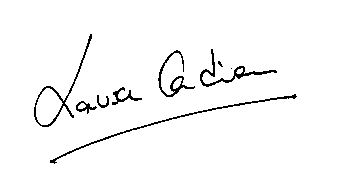 CONDITIONS GENERALESLa présente location est faite aux conditions ordinaires et de droit en pareille matière et notamment à celles ci-après que le preneur s’oblige à exécuter, sous peine de tous dommages et intérêts et même de résiliations des présentes, si bon semble au mandataire et sans pouvoir réclamer la diminution du loyer.Les heures d’arrivée sont : le samedi après-midi  à 16h00  : 		/	/201    Les heures de départ sont : le samedi matin pour 10h00 :			/	/201Il est convenu qu'en cas de désistement : 	- du locataire :              - à plus d'un mois avant la prise d'effet du bail, le locataire perd les arrhes versées,             - à moins d'un mois avant la prise d'effet du bail, le locataire versera la différence entre les arrhes et l'équivalent du loyer total, à titre de clause pénale.- du bailleur : 	- dans les sept jours suivant le désistement, il est tenu de verser le double des arrhes au locataire.Si un retard de plus de quatre jours par rapport à la date d’arrivée prévue n’a pas été signalé par le preneur, le bailleur pourra de bon droit, essayer de relouer le logement tout en conservant la faculté de se retourner contre le preneur.c) Obligation d’occuper les lieux personnellement, de les habiter “ en bon père de famille ” et de les entretenir. Toutes les installations sont en état de marche et toute réclamation les concernant survenant plus de 24 h après l’entrée en jouissance des lieux, ne pourra être admise. Les réparations rendues nécessaires par la négligence ou le mauvais entretien en cours de location, seront à la charge du preneur. Obligation de veiller à ce que la tranquillité du voisinage ne soit pas troublée par le fait du preneur ou de sa famille.d) Les locaux sont loués meublés avec matériel de cuisine, vaisselle, verrerie, couvertures et oreillers, tels qu’ils sont dans l’état descriptif ci-joint. S’il y a lieu, le propriétaire ou son représentant seront en droit de réclamer au preneur à son départ, le prix du nettoyage des locaux loués (fixé forfaitairement à 70 Euros), la valeur totale au prix de remplacement des objets, mobiliers ou matériels cassés, fêlés, ébréchés ou détériorés et ceux dont l’usure dépasserait la normale pour la durée de la location, le prix de nettoyage des couvertures rendues sales, une indemnité pour les détériorations de toute nature concernant les rideaux, papiers peints, plafonds, tapis, moquette, vitres, literie, etc. ...e) Le bailleur s'engage à assurer le logement contre les risques locatifs pour le compte du locataire, ce dernier ayant l'obligation de lui signaler, dans les 24 h, tout sinistre survenu dans le logement, ses dépendances ou accessoires.f) Le dépôt de garantie devra être payé par chèque. Il sera restitué le jour du départ du locataire sauf en cas de retenue.g) Le preneur ne pourra s’opposer à la visite des locaux, lorsque le propriétaire ou son représentant en feront la demande.Le bailleur		Le locataireETAT DESCRIPTIFhttp://www.bretagneparadise.com Adresse du lieu loué : Kerradenec – 29233 Cléder – FranceType de location :     MaisonSurface habitable : Exposition : SudTerrain : 3300 m² (clos).Facilités :Couchage : 3 Chambres (2 lits 2 places (1.40 et 1.60), 2 lits une place + 1 lit bébé), 2 salles de bain(douche et baignoire).Salon/Séjour : Canapés & fauteuils, Table de salon, TV sat - WifiCuisine entièrement équipée : Evier, Rangements, Table de cuisine, plaques à induction, four traditionnel et micro onde, tous les instruments nécessaires à la cuisine et à la cuisson des crustacés. Appareil à crêpe, à raclette. Divers : Lave linge, sèche linge, salon de jardin, Barbecue,  lits de soleil, parasol, livre enfants et romans adultes, BD, jeux de société, râteaux pour pêche à pied, 5 vélos VTT (adultes en enfants) …CHARGESElectricité : gratuite Chauffage : gratuit : -> géothermie (très confortable)Eau : gratuitMénage : 70 € (si non fait)Draps : fournisLinge de maison : non fourniAnimaux : 3€/ jour/animalLes 5 Vélos sont fournis gratuitement – on vous demande tout de même d’en prendre soin… (ex : ne pas rouler sur la plage / eau de mer)